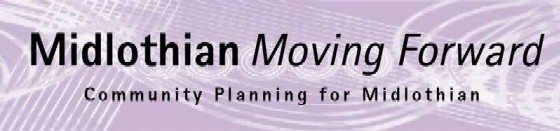 Community Planning Partnership Board MeetingThursday 7th September 2023 at 10.00am via Microsoft TeamsPresent: Annette Lang, Ann Stewart, Colin Cassidy, Bryan Pottinger, Charles Davidson, Craig Sheerin, Dee Kieran, Dona Milne, David Russell, David Virgo, David Rouke, Fiona Robertson, Gill Main, Grace Vickers, Grant Ballantine, George Achibald, Jim Sherval, Karen McGowan, Kelly Parry, Michelle Strong Myra Forsyth, Lesley Kelly, Lynsey Davidson, Pauline WinchesterPeter Smaill, Penelope Curtis, Rebekah Sullivan, Robbie BroomfieldApologies: Audrey Cumberford, Nick Clater, Dave McCallum, Joan Tranent, John Dunn, Morag Barrow, Roddy Henry, Kevin Anderson, Julie Jessup Val de Souza, Garry Clark, Murray McEwan, Nick CroftMinutesItemMinutesActionApproval of MinutesMatters Arising Minutes approvedThe annual positive destination figure for Midlothian is 95.4% (percentage of young adults aged 16-19 participating in education, training or employment). For more information on the report please see:https://www.skillsdevelopmentscotland.co.uk/publications-statistics/statistics/annual-participation-measure/Action LogUpdatedCPWGLesley Kelly provided an update from the recent CPWG meeting. Key messages from the meeting were concerns about the Scottish Government funding to not include maternity pay, sick pay etc is very challenging for those they fund as organisations do not have alternative funding and it does not support the fair work agenda. The climate change hub funding application is underway and a letter of support from CPP is requested.  A calendar of training needs for CPWG was discussed with the following areas agreed:Conflict resolution/effective challenge in CPP settings Writing for Publication Working Preventatively Unconscious Bias AL to speak to PC on a Scottish Government  representative for CPWGCPP 6 month Priorities The thematic leads presented a review of first six months of the Single Midlothian Plan 2023-27. For more information please see the attached:Cost of Living CrisisWinter PlanningAt the last Council meeting a paper on moving and allocating more money to the Cost of Living Task Force  was approved.The Cost of school day forum for Councillors provided great insight and discussions on how we can improve. City Deal Business GatewayRobbie Broomfield provided an update from Business Gateway. This financial year Business Gateway has:37 new bus starts 57 Businesses planning to start Supported 15 potential social enterprisesThe Midlothian green pledge is now conditional for Council support– 14 new green pledge businesses So far 249 Business Gateway meetings The Business Gateway coffee mornings started in April 23 with just under 80 attendees and was very well received. Meet the advisor events are starting with 6 planned where Business Gateway staff present at libraries and give opportunities for people to drop in to talk to advisors. Citizens Panel SurveyCommunity Planning Risk RegisterIf anyone has any suggestions or would like to make use of the citizens panel survey between now and March 2024 please contact Rebekah Sullivan.  The community planning risk register was evaluated by members. Risks were reviewed including internal controls to ensure all relevant information has been included. Updates were included where required. AOB  Armed Forces Champion Role Annual Report 2023Date of Next Meeting The Community Planning Board welcomes Cllr Winchester as the Armed Forces ChampionRebekah Sullivan highlighted the draft Single Midlothian Plan 2022-23 Annual Report and asked if there are any changes or feedback to please get in touch. 26th October 2023